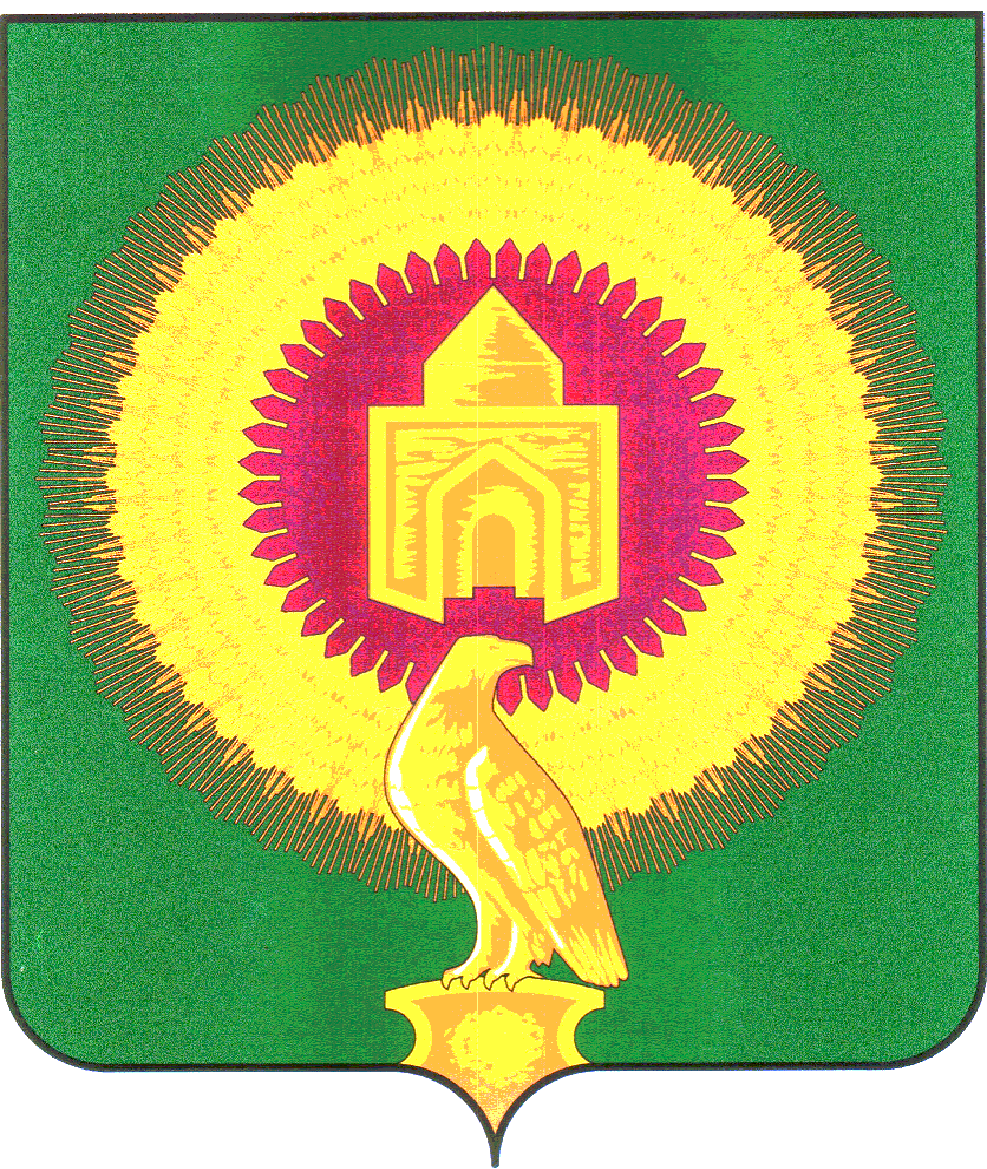 В соответствии с Федеральным законом от 2 марта 2007 года № 25-ФЗ  "О муниципальной службе в Российской Федерации", Законом Челябинской области от 30 мая 2007 года № 144-ЗО "О регулировании муниципальной службы в Челябинской области", решением Собрания депутатов Варненского муниципального района Челябинской области от 24 декабря 2016 года № 138 «Об утверждении Положения «О регулировании муниципальной службы в Варненском муниципальном районе Челябинской области» (в редакции от 30.01.2018 г.)Администрация Варненского муниципального района Челябинской области ПОСТАНАВЛЯЕТ:  1. Утвердить Положение о порядке присвоения и сохранения классных чинов муниципальным служащим Варненского муниципального района Челябинской области согласно приложению 1.2. Утвердить состав квалификационной комиссии для проведения квалификационного экзамена муниципальных служащих Варненского муниципального района Челябинской области согласно приложению 23. Считать утратившими силу:- Постановление администрации Варненского муниципального района от 28.01.2010 г. № 44-а «Об утверждении Положения о порядке проведения квалификационного экзамена, присвоения и сохранения классных чинов муниципальным служащим Варненского муниципального района»;-  Постановление администрации Варненского муниципального района Челябинской области от 02.08.2013 г. № 664а «О внесении изменений в постановление администрации Варненского муниципального района от 28.01.2010г. №44-а»;-  Постановление администрации Варненского муниципального района Челябинской области от 03.06.2014 г. № 335 «Об утверждении состава квалификационной комиссии для проведения квалификационного экзамена муниципальных служащих Варненского муниципального района Челябинской области в новой редакции»;-  Постановление администрации Варненского муниципального района Челябинской области от 20.10.2016 г. № 687 «О внесении изменений в постановление Администрации Варненского муниципального района Челябинской области от 03.06.2014 г. №355».4. Организацию выполнения данного постановления возложить на первого заместителя главы района Парфёнова Е.А.ГлаваВарненского муниципального районаЧелябинской области                                                                               К.Ю.МоисеевПриложение 1к постановлению Администрации Варненского муниципального района Челябинской области от 13.11.2019 г. № 709 Положение
о порядке присвоения и сохранения классных чинов муниципальным служащим Варненского муниципального района Челябинской областиI. Общие положения1. Настоящее Положение определяет порядок присвоения и сохранения классных чинов муниципальным служащим Варненского муниципального района.2. Присвоение классных чинов муниципальным служащим Варненского муниципального района производится в соответствии с Федеральным законом "О муниципальной службе в Российской Федерации", Законом Челябинской области "О регулировании муниципальной службы в Челябинской области", Уставом муниципального образования Варненский муниципальный район Челябинской области, квалификационными требованиями к профессиональному образованию, стажу муниципальной службы и опыту работы по специальности, знанию муниципальными служащими Конституции Российской Федерации, федеральных законов, законов Челябинской области, нормативных правовых актов Российской Федерации и Челябинской области, муниципальных правовых актов Варненского муниципального района применительно к исполнению должностных обязанностей по замещаемой должности муниципальной службы в Варненском муниципальном районе, в соответствии с Реестром должностей муниципальной службы в Варненском муниципальном районе и с учетом присвоенных ранее классных чинов, квалификационных разрядов.II. Присвоение и сохранение классных чинов3. Классные чины присваиваются муниципальным служащим в соответствии с замещаемой должностью муниципальной службы в пределах группы должностей муниципальной службы и указывают на соответствие уровня профессиональной подготовки муниципальных служащих квалификационным требованиям для замещения должностей муниципальной службы.4. Муниципальным служащим присваиваются следующие классные чины:1) действительный муниципальный советник 1, 2 или 3 класса - муниципальным служащим, замещающим высшие должности муниципальной службы;2) муниципальный советник 1, 2 или 3 класса - муниципальным служащим, замещающим главные должности муниципальной службы;3) советник муниципального образования 1 или 2 класса - муниципальным служащим, замещающим ведущие должности муниципальной службы;4) советник муниципальной службы 1 или 2 класса - муниципальным служащим, замещающим старшие должности муниципальной службы;5) референт муниципальной службы - муниципальным служащим, замещающим младшие должности муниципальной службы.5. Классный чин присваивается муниципальному служащему руководителем структурного подразделения (работодателем), в котором работает муниципальный служащий по представлению квалификационной комиссии.6. Классный чин муниципального служащего может быть первым или очередным и присваивается муниципальному служащему в соответствии с замещаемой должностью в пределах группы должностей.7. Первый классный чин присваивается муниципальному служащему, не имеющему классного чина без проведения квалификационного экзамена, по истечении одного месяца со дня его поступления на муниципальную службу, а в случае наличия в трудовом договоре условия об испытании - после завершения испытания.8. Первым классным чином считается:1) классный чин 3 класса - для высших и главных должностей муниципальной службы;2) классный чин 2 класса - для ведущих и старших должностей муниципальной службы.9. При присвоении первого классного чина учитывается классный чин, присвоенный гражданину по прежнему месту государственной гражданской службы Российской Федерации. При этом классный чин может присваиваться на одну ступень выше в пределах одной группы должностей.10. Очередной классный чин присваивается муниципальному служащему по истечении двух лет прохождения муниципальной службы в предыдущем классном чине при условии положительной оценки представителем нанимателя (работодателем) его профессиональной деятельности и замещения им должности муниципальной службы, для которой предусмотрен равный или более высокий классный чин, чем классный чин, присваиваемый муниципальному служащему.11. В порядке исключения за особые успехи и отличия в работе допускается досрочное (без учета двухгодичного срока) присвоение муниципальному служащему классного чина на основании квалификационного экзамена.12. В качестве меры поощрения муниципальному служащему может присваиваться очередной классный чин на одну ступень выше в пределах одной группы должностей.13. При назначении муниципального служащего на должность муниципальной службы, которая относится к более высокой группе должностей муниципальной службы, чем замещаемая им ранее, указанному муниципальному служащему присваивается классный чин, являющийся первым для данной группы должностей муниципальной службы, если этот классный чин выше классного чина, который имеет муниципальный служащий. В указанном случае классный чин присваивается муниципальному служащему без соблюдения последовательности и без учета продолжительности муниципальной службы в предыдущем классном чине.14. При переводе муниципального служащего на нижестоящую должность присвоенный ему классный чин сохраняется.15. Ранее присвоенный муниципальному служащему квалификационный разряд является соответствующим классному чину муниципального служащего.16. При поступлении гражданина на муниципальную службу в другой орган местного самоуправления ему сохраняется классный чин, присвоенный ранее на территории Челябинской области.17. Присвоенный классный чин сохраняется за муниципальным служащим при освобождении его от замещаемой должности муниципальной службы, увольнении с муниципальной службы, а также при поступлении на муниципальную службу вновь.18. Запись о присвоении классного чина муниципальному служащему вносится в его личное дело и трудовую книжку.III. Проведение и организация квалификационного экзамена19. Квалификационный экзамен - экзамен по определению уровня квалификации муниципального служащего, проводимый в установленном законодательстве порядке, с учетом специализации и группы замещаемой должности муниципальной службы, на основе профессионального образования муниципального служащего, стажа и опыта работы по специальности, уровня знаний законодательства Российской Федерации, Челябинской области нормативно-правовых актов органов местного самоуправления Варненского муниципального района применительно к исполнению соответствующих должностных обязанностей.20. Проведение квалификационного экзамена призвано способствовать повышению профессионального уровня муниципальных служащих Варненского муниципального района.21. Квалификационный экзамен проводится в целях:1) определения уровня квалификации лица при назначении его на должность муниципальной службы и при переводе на другую должность муниципальной службы в случае отсутствия документов, подтверждающих квалификацию данного лица;2) решения вопроса о присвоении муниципальному служащему классного чина;3) стимулирования роста профессиональной компетенции муниципальных служащих.22. По решению представителя нанимателя (руководителя) для муниципального служащего, которому присваивается очередной классный чин, проводится квалификационный экзамен. Квалификационный экзамен проводится в следующих случаях:1) при несогласии муниципального служащего с решением представителя нанимателя (руководителя) не присваивать очередной классный чин в связи с отсутствием положительной оценки его профессиональной деятельности;2) по заявлению муниципального служащего о досрочном присвоении очередного классного чина. При этом срок пребывания муниципального служащего в классном чине не может быть менее шести месяцев;3) если сдача муниципальным служащим квалификационного экзамена является обязательным условием для присвоения ему очередного классного чина в соответствии с муниципальным правовым актом.23. Квалификационный экзамен проводит квалификационная комиссия, созданная на основании муниципального правового акта.Квалификационная комиссия состоит из председателя, заместителя председателя, секретаря и членов комиссии.В состав квалификационной комиссии могут включаться: заместители главы райна, управляющий делами администрации, руковдители структурных подразделений администрации района, руководители юридических отделом структруных подразделений администрации района.Количественный и персональный состав квалификационной комиссии утверждается Главой района. Изменения в состав квалификационной комиссии вносятся Главой района. 24. Организационное обеспечение деятельности квалификационной комиссии возлагается на управляющего делами администрации района.25. В квалификационную комиссию руководителем структурного подразделения, в котором работает муниципальный служащий, либо непосредственным руководителем муниципального служащего, представляются: 1) представление на присвоение классного чина муниципальной службы, составленное по форме (приложение 1) к настоящему Положению;2) отзыв об уровне знаний, навыков и умений (профессиональном уровне) и о возмжности присвоения муниципальному служащему классного чина муниципальных служащих, составленный по форме (приложение 2) к настоящему Положению.26. Кадровая служба до начала квалификационного экзамена должна ознакомить муниципального служащего с представлением на присвоение классного чина и отзывом об его профессиональном уровне. При этом муниципальный служащий вправе представить в квалификационную комиссию дополнительные сведения о своей профессиональной служебной деятельности за указанный период, а также заявление о своем несогласии с представленным отзывом или пояснительную записку на отзыв непосредственного руководителя.27. Квалификационный экзамен начинается докладом председательствующего или одного из членов комиссии, изучавшего личное дело, представление и иные документы экзаменуемого. Членам комиссии сообщаются основные кадровые данные, содержащиеся в отзыве и экзаменационном листе муниципального служащего, а также основные выводы из характеристики, данной ему непосредственным руководителем.28. Квалификационный экзамен включает в себя проведение устного диалога членов комиссии с экзаменуемым в форме вопросов и ответов для выявления уровня профессиональной подготовки, необходимого для замещения должности, проверку его умения и навыка в работе по подготовке проектов основных управленческих документов, использования компьютерной техники, других профессиональных качеств.29. Для определения уровня квалификации муниципальных служащих Варненского муниципального района могут применяться методы, не противоречащие федеральным законам и другим нормативным правовым актам Российской Федерации (тестирование, анкетирование, проведение групповых дискуссий, индивидуального собеседования и другие). Методы оценки распределяются по должностям муниципальной службы с учетом квалификационных требований к данным должностям в соответствии с их должностными инструкциями. Применение всех перечисленных методов не является обязательным.Выбор оптимального метода (методов) определения уровня квалификации муниципальных служащих Варненского муниципального района осуществляется квалификационной комиссией.30. Может проводиться также разбор конкретных ситуаций, связанных с профессиональной деятельностью экзаменуемого.31. Квалификационная комиссия рассматривает представленные документы, заслушивает сообщения муниципального служащего (в случае необходимости также его непосредственного руководителя) о профессиональной служебной деятельности муниципального служащего. В целях объективного проведения аттестации после рассмотрения представленных муниципальным служащим дополнительных сведений о своей профессиональной служебной деятельности квалификационная комиссия вправе перенести сдачу экзамена на следующее заседание комиссии.32. Обсуждение профессиональных и личностных качеств муниципального служащего применительно к его профессиональной служебной деятельности должно быть объективным и доброжелательным. При этом должны учитываться результаты исполнения муниципальным служащим должностных обязанностей в соответствии с должностной инструкцией, профессиональные навыки и знания.33. Заседание квалификационной комиссии считается правомочным, если на нем присутствует не менее двух третей от назначенного количества членов комиссии. Проведение квалификационных экзаменов в отсутствие экзаменуемого муниципального служащего не допускается. Дискуссия и голосование проводятся в отсутствие экзаменуемого, его непосредственного руководителя и приглашенных лиц.34. При равенстве голосов экзаменуемый признается сдавшим квалификационный экзамен.35. В случае неявки муниципального служащего на квалификационный экзамен по уважительным причинам он включается в следующий список экзаменуемых.36. Неявка муниципального служащего на квалификационный экзамен без уважительных причин считается нарушением служебной дисциплины и влечет применение к нему дисциплинарного взыскания в установленном порядке.37. Допуск к сдаче квалификационного экзамена муниципального служащего, имеющего дисциплинарное взыскание, осуществляется после снятия с него этого взыскания.38. По результатам квалификационного экзамена квалификационная комиссия выносит решение о соответствии или не соответствии уровня профессиональной подготовки муниципального служащего квалификационным требованиям для замещаемой должности муниципальной службы, и дает рекомендации руководителю соответствующего органа местного самоуправления о присвоении классного чина, либо об отказе в присвоении классного чина муниципальному служащему.Квалификационная комиссия может давать рекомендации о поощрении отдельных муниципальных служащих за достигнутые ими успехи в работе, в том числе о повышении их в должности, а в случае необходимости рекомендации об улучшении деятельности муниципальных служащих.39. При вынесении квалификационной комиссией решения об отказе в присвоении очередного классного чина, муниципальный служащий вправе сдавать его повторно, по истечении шести месяцев со дня проведения квалификационного экзамена.40. Результаты сдачи квалификационного экзамена сообщаются муниципальному служащему непосредственно после проведения итогового голосования.41. Результаты сдачи квалификационного экзамена заносятся в экзаменационный лист муниципального служащего, составленный по форме (приложение 3) к настоящему Положению. Квалификационный лист подписывается председателем, секретарем и членами квалификационной комиссии, присутствовавшими на заседании.42. Муниципальный служащий знакомится с экзаменационным листом под роспись. Экзаменационный лист муниципального служащего, представление и отзыв об исполнении им должностных обязанностей хранятся в личном деле муницип43. Материалы квалификационного экзамена (экзаменационный лист, представление и отзыв на присвоение классного чина муниципальному служащему) представляются представителя нанимателя (руководителя) муниципального служащего не позднее чем через три дня после его проведения.44. Решение о присвоении классного чина муниципальному служащему оформляется правовым актом руководителя структурного подразделения.IV. Заключительные положения45. С даты присвоения классного чина муниципальному служащему устанавливается ежемесячная надбавка за классный чин в порядке и размерах, предусмотренных законодательством Челябинской области и нормативными правовыми актами Варненского муниципального района.46. Споры, связанные с порядком проведения квалификационного экзамена, а также присвоения и сохранения классного чина, рассматриваются в соответствии с законодательством Российской Федерации.47. Внесение изменений и дополнений в настоящее Положение осуществляется в том же порядке, как и его принятие.48. Действие настоящего Положения распространяется на правоотношения, связанные с заключением срочных трудовых договоров на время исполнения обязанностей отсутствующего муниципального служащего, за которым в соответствии с законом сохраняется место работы.Приложение 1 к Положению 
о порядке присвоения и сохранения классных чинов муниципальным служащим Варненского муниципального района Челябинской областиПредставлениена присвоение классного чина муниципальной службы1. Фамилия, имя, отчество: ______________________________________________________2. Год, число и месяц рождения:  _________________________________________________3. Сведения об образовании, о дополнительной профессиональной подготовке, о повышении квалификации или переподготовке муниципального служащего: _____________________________________________________________________________ (когда и какое учебное заведение окончил, специальность и квалификация по образованию, ученая степень, ученое звание)4. Замещаемая должность муниципальной службы и дата назначения на эту должность:   _____________________________________________________________________________5. Классный чин муниципальной службы : ________________________________________                                                                                                      (наименование классного чина и номер правового акта о его присвоении)6. Классный чин, на присвоение которого муниципальный служащий претендует: _____________________________________________________________________________7. Стаж муниципальной службы: __________, в том числе по последней должности муниципальной службы _____________.8. Срок испытания продолжительностью: ________________________________________							                        (количество месяцев прописью)Успешно завершен ____________________________________________________________.				(число, месяц, год)9. Перечень основных вопросов (документов), в решении (разработке) которых принимает участие муниципальный служащий  (изложение квалификационной характеристики на муниципального служащего по исполнению им должностных обязанностей в замещаемой должности): _________________________________________________________________________________________________________________________________________________________________________________________________________________________________________________________________________________________________________ Руководитель структурного подразделения	__________________    ____________________________         	                                                                                   (подпись)                                               (расшифровка подписи)«______» _______________2015г.С представлением на присвоение классного чина муниципальной службы ознакомлен:_____________________________________________________________________________(подпись муниципального служащего, расшифровка подписи, дата)Приложение 2 к Положению 
о порядке присвоения и сохранения классных чинов муниципальным служащим Варненского муниципального района Челябинской областиОтзыв об уровне знаний, навыков и умений (профессиональном уровне) и о возможности присвоения муниципальному служащему классного чина муниципальных служащих1. Фамилия, имя, отчество ______________________________________________________2.  Замещаемая  должность  муниципальной  службы  на   день  проведения квалификационного   экзамена   и    дата   назначения   на   эту  должность_____________________________________________________________________________3.  Перечень основных  вопросов  (документов),  в  решении (разработке) которых      муниципальный       служащий         принимал          участие_________________________________________________________________________________________________________________________________________________________________________________________________________________________________________________________________________________________________________________________________________________________________________________________________4.  Мотивированная  оценка  профессиональных,   личностных   качеств  и результатов   профессиональной    служебной    деятельности  муниципального служащего  (могут  проставляться  следующие   оценки:  неудовлетворительно, удовлетворительно, хорошо, исходя из пунктов 4.1 -  4.4)  ____________________________________________________4.1. Профессиональные знания и опыт _________________________________________________________________________________________________________________________4.2. Деловые качества _______________________________________________________________________________________________________________________________________4.3. Стиль и методы работы __________________________________________________________________________________________________________________________________4.4. Личностные качества ____________________________________________________________________________________________________________________________________5.  Считаю     возможным     (невозможным)     присвоить     муниципальному служащему классный чин муниципальных служащих ______________________________________________________________________________________________________________________(в   случае   возможности   присвоения   классного   чина   указывается присваиваемый классный чин,  в  случае невозможности  присвоения  классного чина указывается мотивированное обоснование)Руководитель структурного подразделения___________________________________________________________________________(наименование должности непосредственного руководителя, попись, расшифровка подписи)«____»_____________20____ г.С отзывом ознакомлен(а):      ___________________________________________                    (подпись муниципального служащего)«____»_____________20____ г.Приложение 3 к Положению 
о порядке присвоения и сохранения классных чинов муниципальным служащим Варненского муниципального района Челябинской областиЭКЗАМЕНАЦИОННЫЙ ЛИСТмуниципального служащего1. Фамилия, имя, отчество  ______________________________________________________2. Число, месяц и год рождения __________________________________________________3. Сведения о профессиональном образовании, наличии ученой степени, ученого звания_____________________________________________________________________________  (когда и какое учебное заведение окончил, специальность и квалификация по образованию, ученая степень,  ученое звание)4. Сведения о профессиональной переподготовке, повышении квалификации или стажировке____________________________________________________________________                                                                  (документы о профессиональной  переподготовке, повышении квалификации или стажировке)5. Замещаемая должность муниципальной службы на день проведения квалификационного экзамена и дата назначения на эту должность  _________________________________________________________________________________________________6. Стаж муниципальной службы (в том числе стаж службы, приравненной к муниципальной) _______________________________________________________________7. Общий трудовой стаж ________________________________________________________8. Классный чин муниципальной службы  _________________________________________(наименование классного чина  и дата его присвоения)9. Номера вопросов к муниципальному служащему из утвержденного перечня вопросов и  количество верно данных ответов  на них: ______________________________________________________________________________________________________________________ 10. Замечания и предложения, высказанные аттестационной комиссией _____________________________________________________________________________11. Предложения, высказанные муниципальным служащим _____________________________________________________________________________12. Оценка знаний, навыков и умений (профессионального уровня) муниципального служащего по результатам квалификационного экзамена _________________________________________________________________________________________________________(признать, что муниципальный служащий сдал квалификационный экзамен, и рекомендовать его  для присвоения классного чина_____________________________________________________________________________муниципальной службы; признать, что муниципальный служащий  не сдал квалификационный экзамен)13. Количественный состав квалификационной комиссии___________________________      На заседании присутствовало _________ членов квалификационной комиссии      Количество голосов за _______, против ________14. Примечания _______________________________________________________________15. Предложение о присвоении классного чина:_____________________________________(рекомендуется для присвоения первого или_____________________________________________________________________________очередного классного чина; не рекомендуется для присвоения первого или очередного классного чина)Председатель комиссии 		____________________	________________________                                               (подпись)                                                   (расшифровка подписи)Заместитель председателя		комиссии     				____________________	________________________                                               (подпись)                                                   (расшифровка подписи)Секретарь комиссии                        ____________________	________________________                                               (подпись)                                                   (расшифровка подписи)Члены комиссии                             	____________________	________________________                                               (подпись)                                                   (расшифровка подписи)____________________	________________________                                               (подпись)                                                   (расшифровка подписи)Дата проведения квалификационного экзамена 	___________________________________С экзаменационным листом ознакомился 	___________________________________                                                                                              (подпись муниципального служащего, дата)Приложение  к Положению 
о порядке присвоения и сохранения классных чинов муниципальным служащим Варненского муниципального района Челябинской областиЗаявление 	Прошу   рассмотреть вопрос о присвоении мне                                          классного                                                                                                   (первого, очередного)чина муниципальной службы ____________________________________________________                                                                                            (наименование классного чина)________________________________________________________________________________по замещаемой должности муниципальной службы Варненского муниципального района Челябинской области.«___»	____________ 20____ года                              ____________/____________________/ 							          подпись                расшифровка подписи                                  Приложение 2к постановлению Администрации Варненского муниципального района Челябинской области от 13.11.2019 г. № 709 Состав квалификационной комиссии Председатель комиссии Парфёнов Е.А. - первый заместитель главы Варненского муниципального района Челябинской области Заместитель председателя комиссии Маклаков А.В. – управляющий делами администрации Варненского муниципального района Челябинской области (в ред. от 23.03.2020 г.)Секретарь комиссии Демьяновская О.Ю. - специалист по персоналу отдела муниципальной службы и кадров администрации Варненского муниципального района	Члены комиссии: 1. Лященко О.В. - председатель Собрания депутатов Варненского муниципального района2. Игнатьева Т.Н. - заместитель Главы Варненского муниципального района Челябинской области по финансовым и экономическим вопросам, начальник финансового управления администрации Варненского муниципального района Челябинской области3. Дубкова Л.С. - начальник юридического отдела администрации Варненского муниципального районаАДМИНИСТРАЦИЯВАРНЕНСКОГО МУНИЦИПАЛЬНОГО РАЙОНАЧЕЛЯБИНСКОЙ ОБЛАСТИПОСТАНОВЛЕНИЕОт 13.11.2019 г.   № 709С.Варна___________________________________(должность руководителя структурного подразделения)(должность муниципального служащего)(наименование структурного подразделения)(Фамилия  Имя  Отчество)